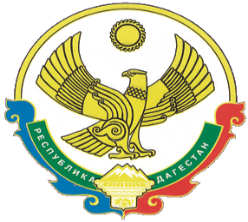 А Д М И Н И С Т Р А Ц И ЯМУНИЦИПАЛЬНОГО РАЙОНА «ЦУНТИНСКИЙ РАЙОН»РЕСПУБЛИКИ ДАГЕСТАНПОСТАНОВЛЕНИЕ    от 29 декабрь 2022 года                                                                               № 358с. Кидеро Об утверждении перечня коррупционно-опасных функций в сфере деятельности администрации МР «Цунтинский» район» и перечня должностей муниципальной службы, замещение которых связано с коррупционными рискамиВ соответствии со статьей 16 Федерального закона от 6 октября 2003г. № 131-ФЗ «Об общих принципах организации местного самоуправления в Российской Федерации», Федеральным законом от 25 декабря 2008г. № 273- ФЗ «О противодействии коррупции», Методическими рекомендациями по проведению оценки коррупционных рисков, подготовленными Министерством труда и социальной защиты Российской Федерации, руководствуясь Уставом муниципального района «Цунтинский» район» постановляю:1. Утвердить перечень коррупционно-опасных функций в сфере деятельнос-ти администрации МР «Цунтинский» район»» согласно приложению №1.2. Утвердить перечень должностей муниципальной службы администрации МР «Цунтинский» район», замещение которых связано с коррупционными рисками, согласно приложению №2.3. Руководителю МКУ «СМИ и ТО» администрации МР «Цунтинский» район» разместить настоящее постановление на официальном сайте МР «Цунтинский» район» в информационно-телекоммуникационной сети «Интернет», в разделе «Противодействие коррупции».4. Настоящее постановление вступает в силу со дня его подписания.5. Контроль за исполнением постановления возложить на заместителя главы администрации района Магомедова А.М.И.о. главы МР								А. ГамзатовПриложение № 1к постановлению главы МР «Цунтинский» район» от 29.12.2022г. №358ПЕРЕЧЕНЬкоррупционно-опасных функций в сфере деятельности администрации муниципального района «Цунтинский» район»Наиболее коррупционно-опасными функциями в сфере деятельности администрации МР «Цунтинский» район» являются:1. Размещение (осуществление) заказов на поставку товаров, выполнение работ и оказание услуг для муниципальных нужд. Осуществление материально-технического обеспечения деятельности администрации МР «Цунтинский» район».2. Осуществление муниципального контроля.3. Формирование, исполнение бюджета МР «Цунтинский» район», подготовка и принятие решений о распределении бюджетных ассигнований, субсидий, межбюджетных трансфертов.4. Управление и распоряжение имуществом, находящимся в муниципальной собственности МР «Цунтинский» район», земельными участками, государственная собственность на которые не разграничена. Регистрация имущества и ведение баз данных. Приватизация муниципального имущества, объектов недвижимости, автотранспорта, земельных участков.5. Предоставление права на заключение договоров аренды земельных участков МР «Цунтинский» район» и земельных участков, государственная собственность на которые не разграничена, других объектов недвижимого имущества, находящегося в муниципальной собственности.6. Выдача разрешений на отдельные виды работ, разрешений на ввод в эксплуатацию объектов и иные аналогичные действия. Согласование проведения переустройства и перепланировки жилых помещений.7. Организация бесплатного дошкольного и общего образования.8. Установление опеки и попечительства. Обследование условий жизни ребенка и лица, претендующего на его воспитание.9. Возбуждение и рассмотрение дел об административных правонарушениях.10. Организация и осуществление мероприятий по гражданской обороне, защите населения' и территории МР «Цунтинский» район» от чрезвычайных ситуаций, включая поддержку в состоянии постоянной готовности к использованию систем оповещения населения об опасности, объектов гражданской обороны, создание и содержание в целях гражданской обороны запасов материально-технических, продовольственных, медицинских и иных средств. Проведение расследований причин возникновения чрезвычайных ситуаций природного и техногенного характера, аварий, нечастных случаев на производстве, инфекционных и массовых неинфекционных заболеваний людей, животных и растений, причинение вреда окружающей среде, имуществу граждан и юридических лиц, муниципальному имуществу.11. Защита (представление) в судебных органах прав и законных интересов администрации МР «Цунтинский» район».12. Предоставление государственных и муниципальных услуг гражданам и организациям.13. Разработка и реализация муниципальных программ.14. Создание условий для предоставления транспортных услуг населению' и организация транспортного обслуживания населения в границах МО «Цунтинский» район».15. Проведение антикоррупционной и правовой экспертизы муниципальных правовых актов и проектов муниципальных правовых актов.16. Прием граждан на муниципальную службу. Формирование кадрового резерва на замещение вакантных должностей муниципальной службы администрации МР «Цунтинский» район».17. Аттестация и премирование муниципальных служащих администрации МР «Цунтинский» район».18. Назначение на должность и освобождение от должности руководителей муниципальных предприятий и муниципальных учреждений (автономных, бюджетных, казенных) МР «Цунтинский» район».19. Создание условий для расширения рынка сельскохозяйственной продукции, сырья и продовольствия, содействие развитию малого и среднего предпринимательства, оказание поддержки социально-ориентированным некоммерческим организациям, благотворительной деятельности.Приложение №2к постановлению главы МР «Цунтинский» район» от 29.12.2022г. №358ПЕРЕЧЕНЬдолжностей муниципальной службы администрации МР
«Цунтинский» район», замещение которых связано с
коррупционными рисками1. Аппарат администрации- заместители главы администрации;- руководитель аппарата администрации.2. Отдел делопроизводства и архивной работы- начальник отдела;- главный специалист отдела.3. Отдел права и кадров- начальник отдела;- главный специалист-юрист;- главный специалист по кадрам и охране труда.4. Отдел экономики, земельных и имущественных отношений- начальник отдела;- главные специалисты отдела;- ведущие специалисты отдела.5. Финансово – бюджетный отдел- начальник отдела;- заместитель начальника отдела;- главный специалист-бухгалтер.6. Уполномоченный по делам ГО ЧС- Главный специалист по ГО ЧС;- Главный специалист по мобилизационной работе.7. Уполномоченный по взаимодействию с сельскими поселениями- Ведущий специалист.8. Опека и попечительство- начальник отдела.9. Архив- главный специалист.10. Административная комиссия- секретарь административной комиссии.